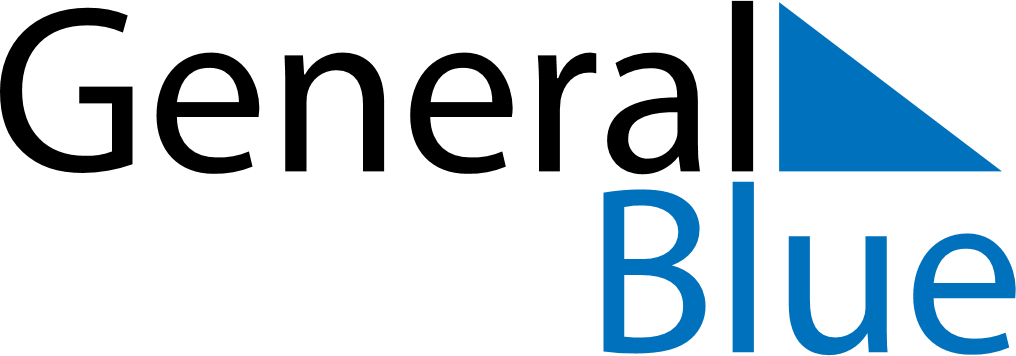 December 1837December 1837December 1837December 1837December 1837SundayMondayTuesdayWednesdayThursdayFridaySaturday12345678910111213141516171819202122232425262728293031